Texte son « é » er  ezLis le texte :     Temps de lecture :…………………………Nous jouons à deviner un métier :« Vous assurez la sécurité de tous. Vous portez un uniforme. Vous donnez des amendes ou vous menez des individus au commissariat. Qui êtes-vous ? » un pompier		 un berger		 un policier 		un infirmierDessine.                         un panier		                               un saladier     3 )    Copie la troisième phrase du texte en cursive.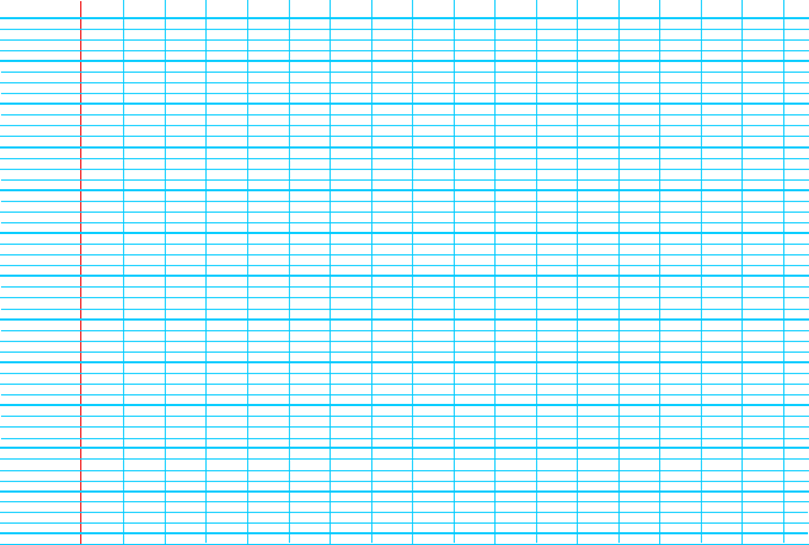  4 )    Entoure la phrase correspondant à l’image.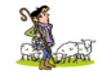      Le mouton garde le berger.     Le berger garde les moutons.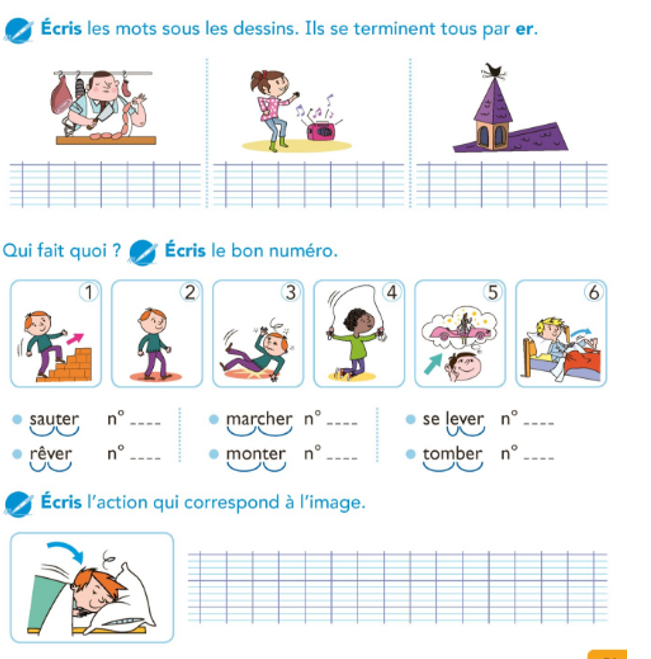 Je vérifie que j’ai bien compris !1/ Dessine chaque nombre en dizaines        et unités2 / Ecris en chiffres le nombre qui est représenté.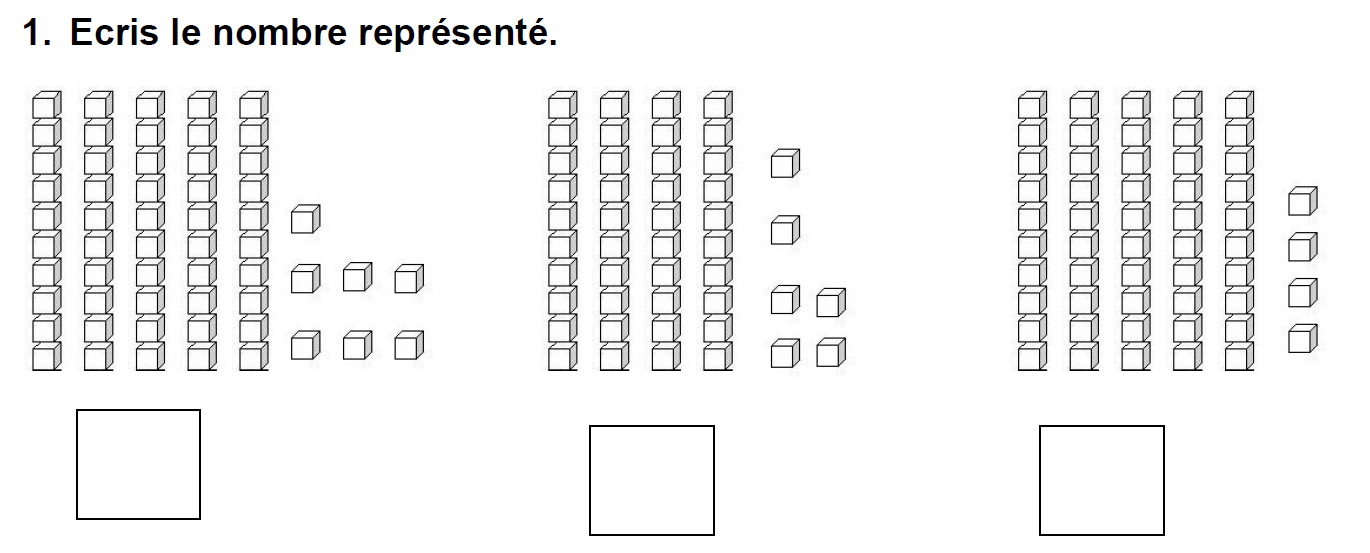 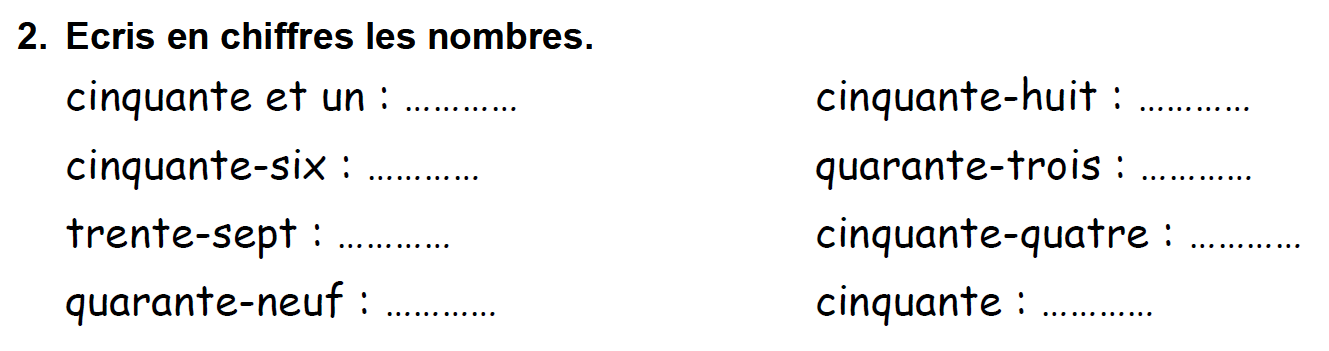 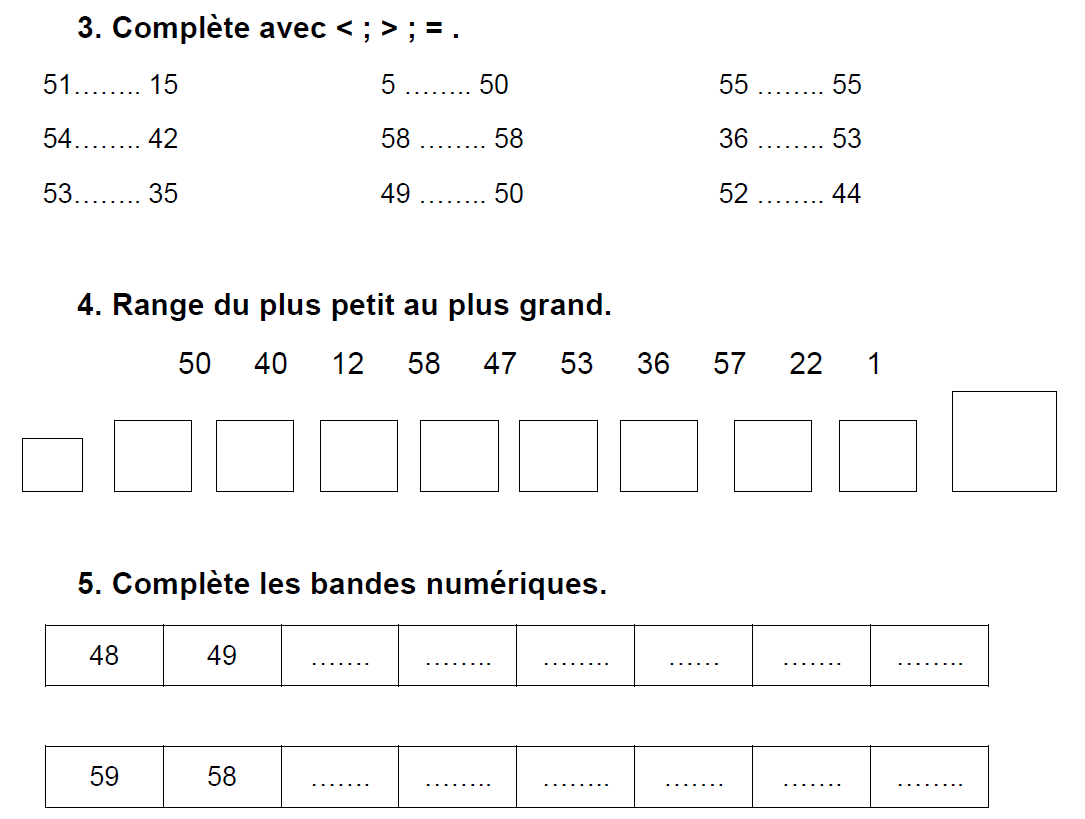 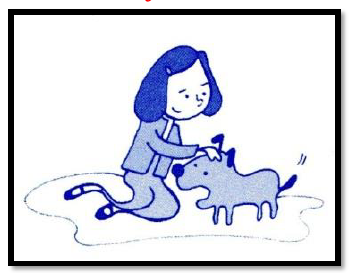 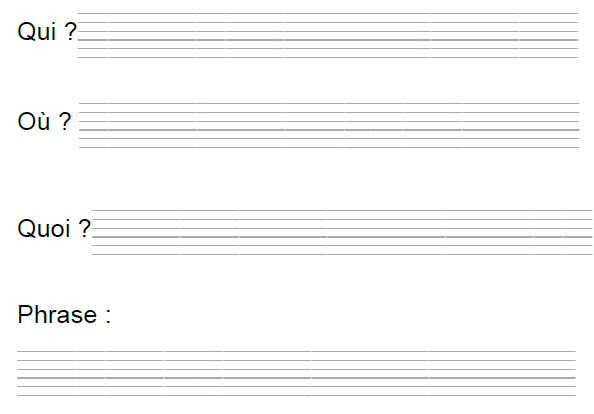 ETUDE DU CODEFICHE 3ETUDE DU CODEFICHE 450cinquante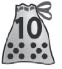 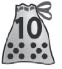 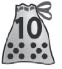 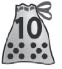 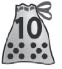 5 dizaines 0 unité50 + 051cinquante et un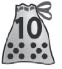 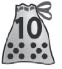 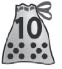 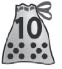 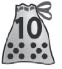 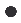 5 dizaines 1  unité50 + 152cinquante -deux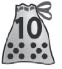 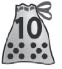 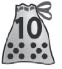 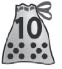 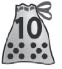 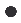 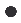 5 dizaines  2  unités50 + 253cinquante -trois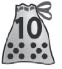 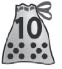 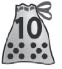 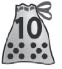 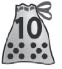 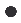 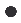 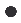 5  dizaines  3  unités50 + 354cinquante -quatre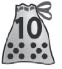 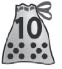 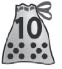 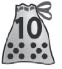 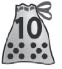 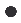 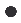 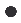 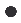 5  dizaines  4  unités50 + 455cinquante -cinq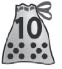 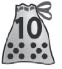 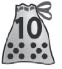 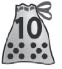 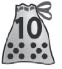 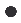 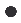 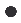 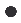 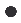 5  dizaines  5  unités50 + 556  cinquante -six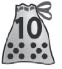 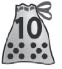 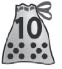 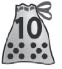 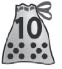 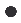 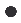 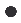 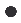 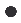 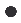 5  dizaines  6  unités50 + 657  cinquante -sept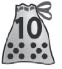 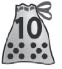 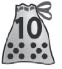 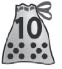 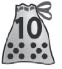 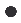 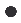 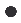 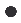 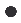 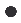 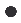 5  dizaines 7  unités50 + 758  cinquante -huit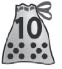 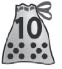 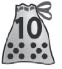 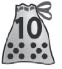 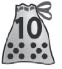 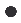 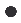 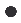 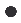 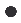 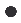 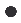 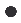 5  dizaines  8  unités50 + 859  cinquante -neuf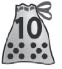 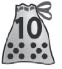 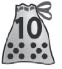 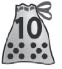 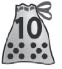 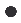 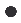 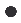 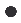 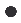 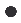 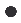 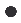 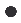 5  dizaines  9  unités50 + 9555150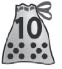 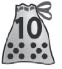 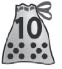 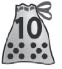 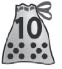 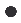 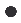 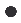 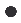 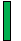 10 + 10 + 10 + 10 + 10 + 75 dizaines 9  unités……………….……………..…………….…………….LES NOMBRES DE 50 A 59FICHE 1PRODUCTION D’ECRITFICHE 6